Name ______________________________Ratios and Proportional Relationships (7.RP.2)Which graphs represent a proportional relationship between x and y?Source: PARCC Spring 2017 Grade 7 Released Items https://parcc-assessment.org/wp-content/uploads/2018/01/MathReleasedItems/Grade-7-Math-Item-Set-2017.pdf Choose yes or noExplain your thinkingA. 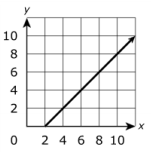                                       Yes   or   NoB.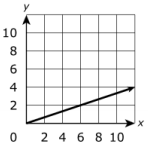                                       Yes   or   NoC.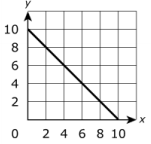                                       Yes   or   NoD. 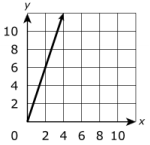                                       Yes   or   NoE. 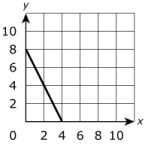                                       Yes   or   NoF. 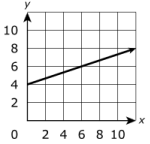                                       Yes   or   No